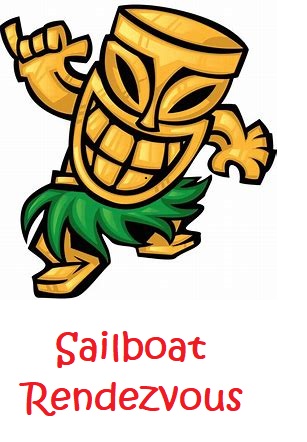 2018 Tiki Party!
Ahoy Matey!
Greenbox will provide grog, vino, and beverages!  Please bring an appetizer to share.  Games will start early afternoon!

Dinner will provide Pulled Pork, Vino and the rest of the Grog. (Islander translation: Meat, finish the keg, red & white wine)


Breakfast on Sunday will be Haelsig’s surprise!   Eggs, pancakes, etc.


Tiki Boats A - L: please bring a side dish to share for Dinner
Tiki Boats M - Z: please bring a salad to share for Dinner

Saturday, June 24
10:00-11:00 Meet at Shilshole 
11:00 Race over to Pt Madison
5:00 Greenbox
7:00 Dinner
Sunday, June 25
8:30-9:45 Breakfast
11:00-12:00 Meet at Pt Monroe
12:00 Race back to Shilsho
Prizes!  Prizes for the top 3 finishers in the fun race!Race InstructionsCommittee Boats:  	S/V Runaway (starting) & S/V Gypsy Wind (finishing)VHF Channel		Channel 72Time Limit		1600 hours Saturday (Please call R/C on 72 if you retire)
			1600 hours Sunday (Please call R/C on 72 if you retire)Race Course 	A chart is attached with Marks and Temporary MarksStart	The start area will be in the area of the South Shilshole breakwater on Saturday.
The start area will be around Pt Monroe on Sunday.Finish	The finish will be in the area between Pt Monroe and the entrance to Pt Madison on Saturday.
The finish will be around the South end of Shilshole breakwater.Special Rules	This is a fun race, no flying sails.  Race Committee can change Sailing Instructions over channel 72 prior to the start sequence.Safety Equipment	PIYA category III requiredReverse start using modified PHRF/Open Class Handicaps.  Starting times will be assigned so that the higher handicap boats start earlier than the faster boats with the goal being each class finishes at about the same time.Starting Sequence:  We will try to start on the hour at 11:00 GPS time (12:00 GPS time on Sunday), but be prepared after 11:00 (or 12:00 on Sunday) if no wind and start with your minute offset.  We will try to communicate over VHF 72 also.  You are responsible for your start time and start.
Saturday Start time:  1100 hours
Sunday Start time:  1200 hours05 minutes before start sequence		Blue Flag & Sound
01 minute before start sequence		Blue Flag comes down
00 minute starting sequence starts		Blue Flag & SoundOther signals:
Postponement:	AP pennant (red & white vertical stripes) & 2 soundsStart R/C boat: S/V Runaway  Start is between Committee Boat (S/V Runaway) and temporary orange start markFinish R/C boat:  S/V Gypsy WindFinish is between Committee Boat (M/V Gypsy Wind) and temporary orange finish mark.Special Rules		This is a fun race, no flying sails.Safety Equipment	PIYA category III requiredTiki Party 2018
Competitor List and Start TimesReverse start using modified PHRF/Open Class Handicaps.  Starting times will be assigned so that the higher handicap boats start earlier than the faster boats with the goal being each class finishes at about the same time.Saturday StartCourse: 	1.  Start off South breakwater area of Shilshole.  
2.  Round West Pt buoy “W” to starboard.  
3.  Finish near Pt Monroe/Pt Madison. (appox: 7.5NM)Tiki Party 2018
Competitor List and Start TimesReverse start using modified PHRF/Open Class Handicaps.  Starting times will be assigned so that the higher handicap boats start earlier than the faster boats with the goal being each class finishes at about the same time.(as of 900h June 22, 2017)Sunday StartCourse: 	1.  Start near Pt Monroe/Pt Madison
2.  Round West Pt buoy “W” to port.  
3.  Finish South breakwater area of Shilshole. (appox: 7.5NM)Tiki Party 2018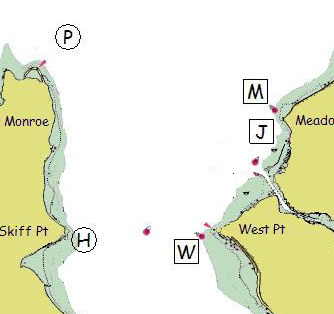 J – Shilshole Bay N Mooring Buoy (LL #16785)
H – Temporary mark at Skiff Pt – 47 39.660”N  122 29.572”W
M – Meadow Pt Buoy (LL #16765
P – Temporary mark 0.75 NM NNE of Pt Monroe
W – West Pt Buoy (LL #16805)Start TimeClassSailBoatTypeSkipperRatingWest Pt Course7.518CREVERIEDufour 31Jeff Snell22211.00CTOADSTOOLSchooner 40Dan Kerns18511.05CGYPSY WINDNonsuch 36Alex Kimball18111.05RSEOLADHRanger 33Dave Ferguson17811.06CNOOKARanger 33Doug Bourlier17811.06CFINAL ROSECatalina 36Jean Higgins16211.08R39010RUNAWAYNorlin 34Phil Calvert15911.08R71LIGHTFOOTBene First 345Tom Leonard15511.08CIOLANICatalina 42Will Sugg14511.10R31517THONDORCAReally FastKarl Bower13511.11R79747OVERTIMERoss ModifiedEd Sydners10511.15R77707DARKSIDESchock 35Nick Leede8811.17RPLEIN AIREMorris 48Randy Holbrook8711.17R38168TANGOJ/133Kelsey Sheldon4311.22Start TimeClassSailBoatTypeSkipperRatingWest Pt Course7.518CREVERIEDufour 31Jeff Snell22212.00CTOADSTOOLSchooner 40Dan Kerns18512.05CGYPSY WINDNonsuch 36Alex Kimball18112.05RSEOLADHRanger 33David Ferguson17812.06CNOOKARanger 33Doug Bourlier17812.06CFINAL ROSECatalina 36Jean Higgins16212.08R39010RUNAWAYNorlin 34Phil Calvert15912.08R71LIGHTFOOTBene First 345Tom Leonard15512.08CIOLANICatalina 42Will Sugg14512.10R31517THONDORCAReally FastKarl Bower13512.11R79747OVERTIMERoss ModifiedEd Sydners10512.15R77707DARKSIDESchock 35Nick Leede8812.17RPLEIN AIREMorris 48Randy Holbrook8712.17R38168TANGOJ/133Kelsey Sheldon4312.22